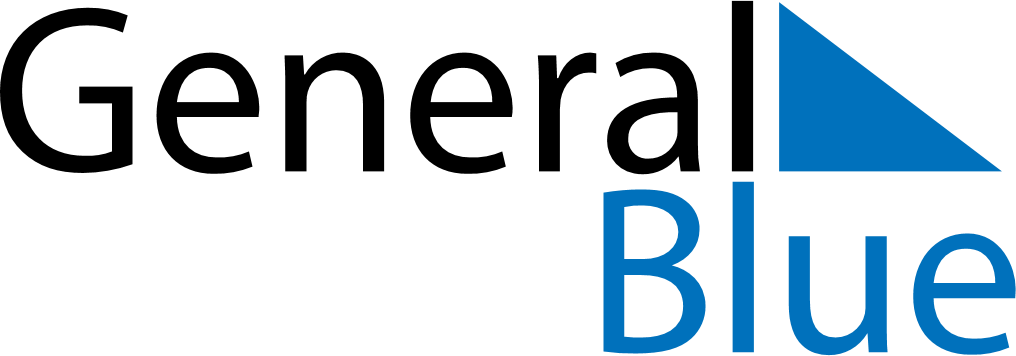 Q2 of 2020Q2 of 2020Q2 of 2020Q2 of 2020Q2 of 2020April 2020April 2020April 2020April 2020April 2020April 2020April 2020April 2020MondayTuesdayWednesdayWednesdayThursdayFridaySaturdaySunday11234567889101112131415151617181920212222232425262728292930May 2020May 2020May 2020May 2020May 2020May 2020May 2020May 2020MondayTuesdayWednesdayWednesdayThursdayFridaySaturdaySunday123456678910111213131415161718192020212223242526272728293031June 2020June 2020June 2020June 2020June 2020June 2020June 2020June 2020MondayTuesdayWednesdayWednesdayThursdayFridaySaturdaySunday1233456789101011121314151617171819202122232424252627282930